Angle Measure of a Regular PolygonAttachment DStep 1:  Draw all the diagonals from one vertex and count the number of triangles formed. Step 2:  Using properties of triangles, find the sum of the angle measures in the polygon.  Step 3:  Find the measure of each angle of the polygon.  Attachment D (cont’d)Looking at the chart, can you find a pattern that will help to find the sum of the angles in a nonagon (a nine sided figure)?Can you figure what the formula is for finding the sum of the angles of a regular polygon?  (HINT:  Let n represent the number of sides of the polygon.)1.  Find the measure of an angle of a regular polygon with 20 sides.2.  Find the measure of an angle of a regular polygon with 100 sides.PentagonHexagonHeptagonOctagonNumber of Sides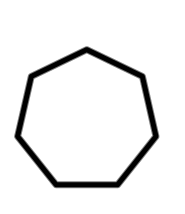 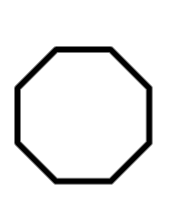 Number of triangles formedSum of  anglesMeasure of EACH angle in the polygon